https://big-team.olimpiada.ru/news/1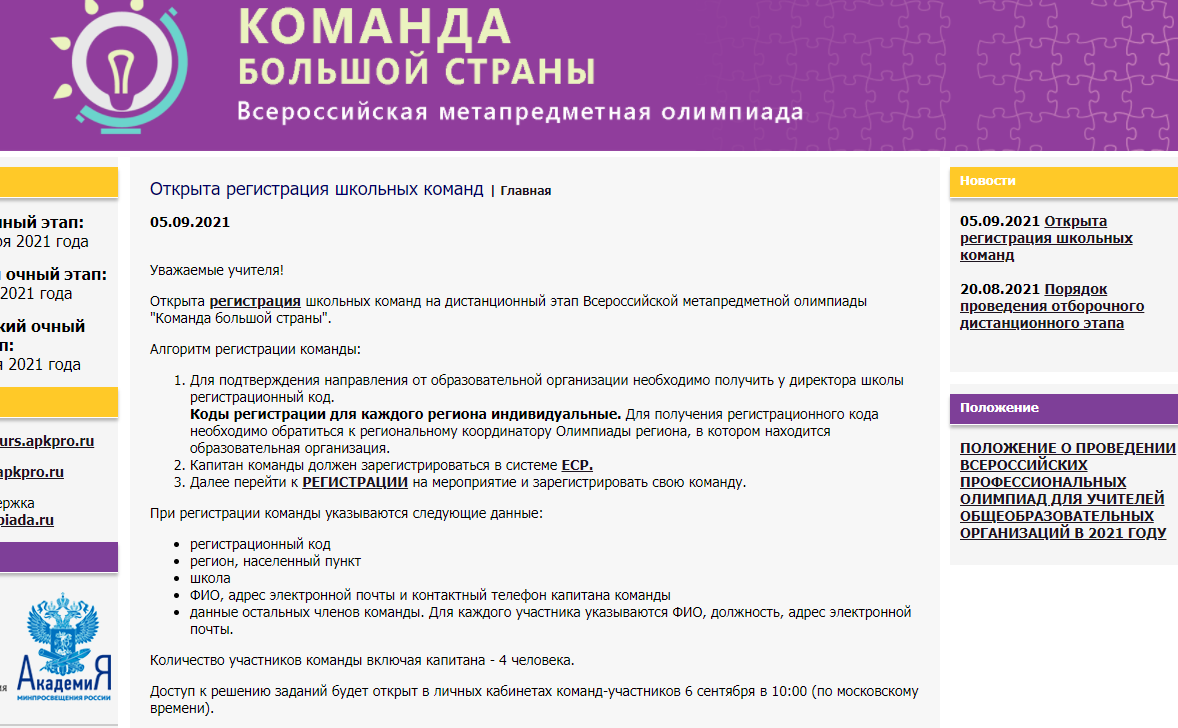 1-й шаг1. Капитан команды должен зарегистрироваться в системе ЕСР.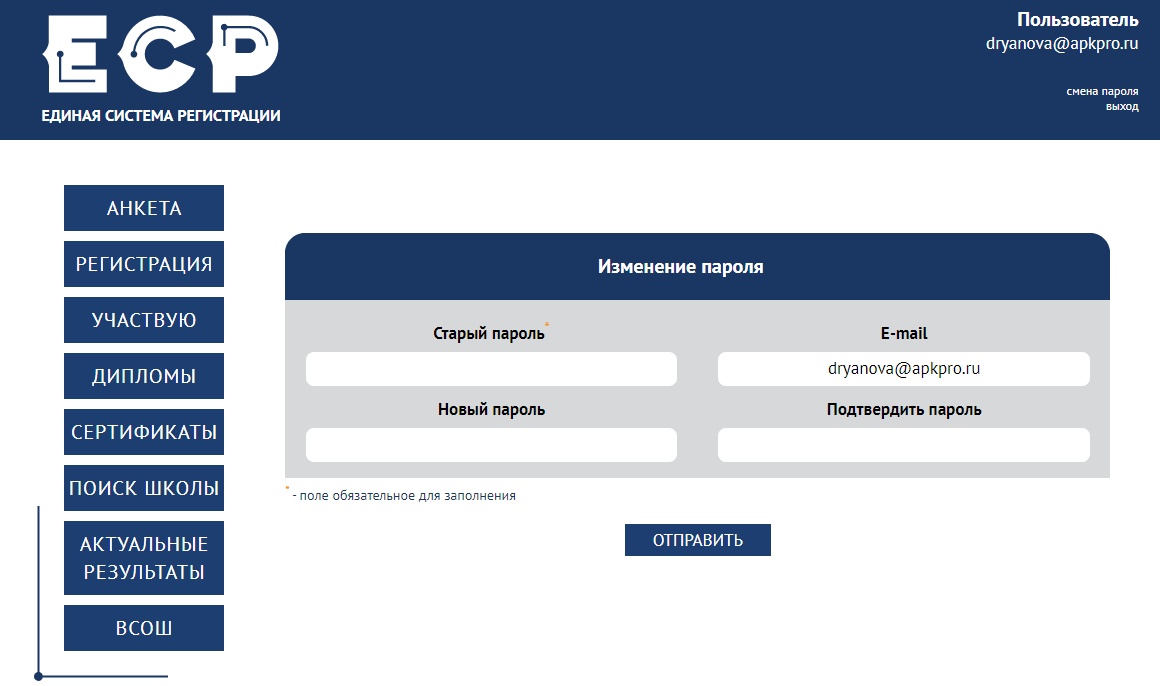 2-й шаг Далее перейти к регистрации на мероприятие и зарегистрировать свою команду.При регистрации команды указываются следующие данные:• регистрационный код (ключ)• регион, населенный пункт• школа• ФИО, адрес электронной почты и контактный телефон капитана команды• данные остальных членов команды. Для каждого участника указываются ФИО, должность, адрес электронной почты.Количество участников команды включая капитана - 4 человека.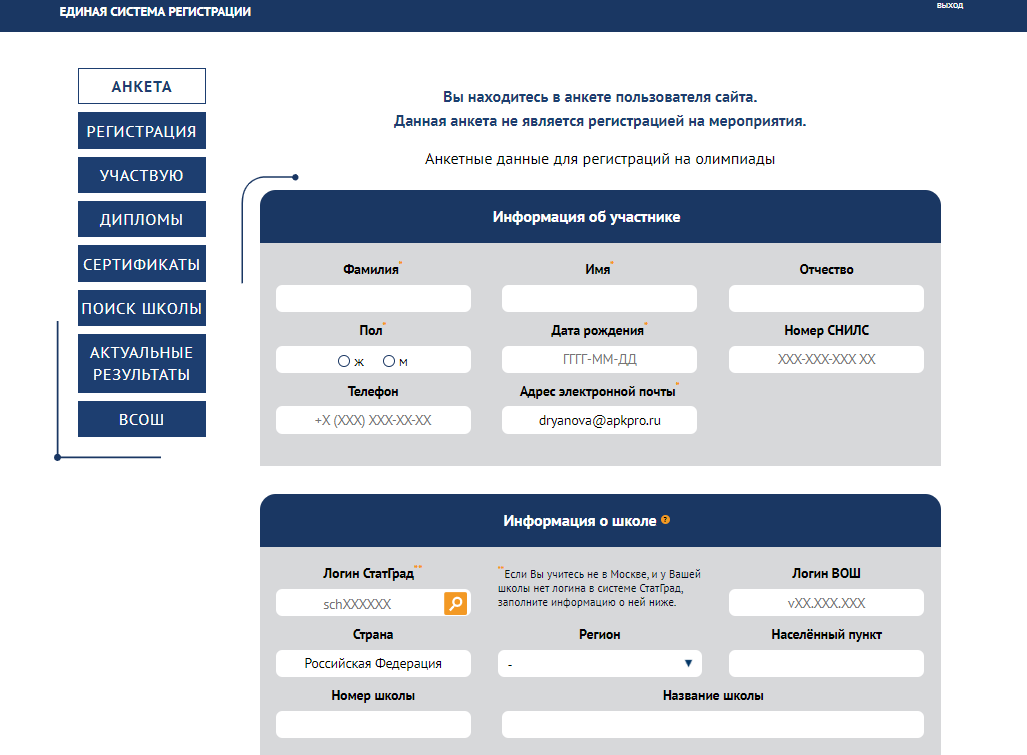 Положение об олимпиаде размещено на сайте http://konkurs.apkpro.ru